Rámcová dohoda o nájmu osobních a užitkových vozidelČíslo 2023/224 NAKITaNájemce a Pronajímatel (jednotlivě jako „Smluvní strana“ a společně jako „Smluvní strany“) uzavírají v souladu s ustanovením § 2201 a násl. zákona č. 89/2012 Sb., občanský zákoník, ve znění pozdějších předpisů (dále jen „Občanský zákoník”) a zákonem č. 134/2016 Sb., o zadávání veřejných zakázek(dále jen „ZZVZ“), tuto Rámcovou dohodu o nájmu osobních a užitkových vozidel (dále jen „Smlouva”).PreambuleNájemce provedl veřejnou zakázku dle § 27 ZZVZ s názvem „Rámcová dohoda o nájmu osobních a užitkových vozidel“ na uzavření této Smlouvy (dále jen „Veřejná zakázka“). Tato Smlouva je uzavírána s Pronajímatelem na základě výsledku tohoto Veřejné zakázky. Nájemce tímto ve smyslu ustanovení § 1740 odst. 3 Občanského zákoníku předem vylučuje přijetí nabídky na uzavření této Smlouvy s dodatkem nebo odchylkou.Účel a předmět SmlouvyÚčelem této Smlouvy je stanovení podmínek a právního rámce pro uzavírání Dílčích smluv (jak je tento pojem definován níže v čl. 2. této Smlouvy) mezi Nájemcem a Pronajímatelem, a to na základě akceptovaných písemných Objednávek (jak je tento pojem definován níže v čl. 2. této Smlouvy) Nájemce.Předmětem Smlouvy je stanovení práv a povinností Smluvních stran pro postup při uzavírání Dílčích smluv na pronájem osobních a užitkových vozidel (dále jen „Vozidla“) Nájemcem od Pronajímatele v souladu se specifikací uvedenou v Příloze č. 1 této Smlouvy (dále jen„Pronájem“).Dílčí smlouvy a postup jejich uzavřeníDílčí smlouva představuje dílčí plnění z rámce sjednaného touto Smlouvou. Počet Dílčích smluv je neomezený. Dílčí smlouvy budou uzavírány dle podmínek stanovených v této Smlouvě a dle konkrétních požadavků Nájemce.Pronajímatel se zavazuje přenechat Nájemci k dočasnému užívání specifikovaný počet Vozidel na základě Objednávky doručené Nájemcem Pronajímateli (dále jen „Objednávka“), jejíž akceptací dojde k uzavření Dílčí smlouvy. Objednávka musí obsahovat minimálně tyto náležitosti:identifikační údaje Pronajímatele a Nájemce;číslo a datum vystavení Objednávky;číslo Smlouvy;identifikaci Vozidla (včetně KZM), popis, tj. zejména tovární značka Vozidla a konkrétní typ, množství objednávaných Vozidel a dobu pronájmu každého z nich (dále jen „Předmět plnění“);cenu za Pronájem;dobu a místo dodání Vozidel;podpis oprávněné osoby Nájemce.Nájemce je oprávněn, avšak nikoli povinen, vystavovat dle svého uvážení Objednávky ode dneúčinnosti této Smlouvy. Počet Objednávek vystavených Nájemcem není omezený. Každá taktovystavená Objednávka se považuje za písemnou výzvu k poskytnutí plnění a současně za návrh na uzavření Dílčí smlouvy za podmínek stanovených touto Smlouvou.Potvrzení – akceptace Objednávky Pronajímatelem musí obsahovat minimálně tyto náležitosti:identifikační údaje Nájemce a Pronajímatele;číslo Objednávky, která je potvrzována;specifikaci Předmětu plnění dle čl. 2. odst. 2.2 písm. d) této Smlouvy;podpis oprávněné osoby Pronajímatele.Pronajímatel se zavazuje Nájemci Objednávku písemně potvrdit ve lhůtě dvou (2) pracovních dnů od jejího doručení Pronajímateli. Doručením potvrzené Objednávky Nájemci dojde k uzavření Dílčí smlouvy, přičemž práva a povinnosti Smluvních stran dle této Dílčí smlouvy odpovídají v celém rozsahu právům a povinnostem stanoveným touto Smlouvou, a to i po skončení účinnosti této Smlouvy z důvodů uvedených v této Smlouvě.V případě, že Objednávka nebude splňovat uvedené minimální náležitosti, má Pronajímatel povinnost na tuto skutečnost neprodleně upozornit Nájemce. Nájemce je poté povinen vystavit novou Objednávku a Pronajímatel je povinen ji ve lhůtě dvou (2) pracovních dnů od jejího doručení písemně potvrdit. Dodací lhůta běží od okamžiku doručení této nové Objednávky.Potvrzení Objednávky, které obsahuje dodatky, výhrady, omezení nebo jiné změny se považuje za odmítnutí Objednávky a tvoří nový návrh Pronajímatele na uzavření Dílčí smlouvy, a to i v případě takového dodatku, výhrady, omezení nebo jiné změny, které podstatně nemění podmínky Objednávky ve smyslu § 1740 odst. 3 Občanského zákoníku. Dílčí smlouva je v takovém případě uzavřena pouze tehdy, pokud tento nový návrh Nájemce písemně potvrdí a doručí zpět Pronajímateli.Pronajímatel se zavazuje poskytnout Předmět plnění za podmínek uvedených v této Smlouvě a v Dílčí smlouvě, ve sjednaném množství, specifikaci, jakosti a čase a umožnit Nájemci užívání Předmětu plnění za podmínek stanovených v této Smlouvě.Nájemce se zavazuje zaplatit za Předmět plnění dodaný v souladu s touto Smlouvou a Dílčí smlouvou Cenu dle čl. 3. této Smlouvy.Nájemce při uzavírání této Smlouvy negarantuje žádný minimální objem plnění, který bude zadán v průběhu její platnosti. Nájemce uzpůsobuje rozsah poptávaného plnění svým aktuálním potřebám, které jsou v čase proměnlivé. Pronajímatel se přes výše uvedené zavazuje být připraven poskytnout plnění v rozsahu poptávaném Nájemcem dle podmínek této Smlouvy.CenaCena za Pronájem Vozidel, resp. jednoho Vozidla bude stanovena na základě tabulkové ceny uvedené v Příloze č. 3 této Smlouvy.Cena za Pronájem Vozidel na základě Dílčí smlouvy odpovídá součtu cen bez DPH zaPronájem jednotlivých Vozidel, po příslušnou dobu, poskytnutých na jejím základě Nájemci(dále jen „Cena“). K této Ceně bude připočtena DPH v zákonné výši ke dni uskutečnění zdanitelného plnění.Cena zahrnuje veškeré náklady Pronajímatele spojené s plněním této Smlouvy, Dílčí smlouvy a Pronájmem Vozidel Nájemci. Tato Cena je konečná, nejvýše přípustná a nemůže být zvýšena bez předchozího písemného souhlasu Nájemce. V Ceně je zahrnuto zejména:přistavení Vozidla do místa určeného Nájemcem;označení Vozidla dle požadavků Nájemce;pojištění odpovědnosti za škodu způsobenou provozem Vozidla (povinné ručení);havarijní pojištění pro celou Evropu;dálniční známka ve smyslu zákona č. 13/1997 Sb., o pozemních komunikacích ve znění pozdějších předpisů;uhrazení rozhlasového poplatku;úhrada silniční daně a zálohy (v případě, že bude silniční daň znovu zavedena);zajištění a úhrada služeb náhradního Vozidla v případě poruchy nebo nehody;denní neomezený počet ujetých kilometrů;veškeré jiné služby uvedené v této Smlouvě;veškeré jiné náklady a poplatky nezbytné pro řádné plnění Smlouvy.Celková cena za Pronájem dle této Smlouvy nesmí převýšit částku 1 980 000,- Kč (slovy: miliondevětsetosmdesáttisíc korun českých) bez DPH.Platební podmínkyCena za poskytování Předmětu plnění bude Nájemcem hrazena měsíčně na základě Pronajímatelem vystaveného daňového dokladu (faktury).Daňové doklady – faktury budou vystavovány Pronajímatelem pravidelně v měsíčních intervalech, a to vždy nejpozději do patnáctého (15.) dne běžného kalendářního měsíce, kdy došlo k poskytování Pronájmu. Za den uskutečnění zdanitelného plnění je považován první den Pronájmu konkrétního Vozidla (popř. Vozidel).Daňový doklad (faktura) vystavený Pronajímatelem musí obsahovat náležitosti řádného daňového dokladu podle příslušných právních předpisů, zejména pak § 29 zákona č. 235/2004 Sb., o dani z přidané hodnoty, ve znění pozdějších předpisů (dále jen „Zákon o DPH“), zákona č. 563/1991 Sb., o účetnictví, ve znění pozdějších předpisů, a zejména tyto údaje:číslo Smlouvy;číslo Objednávky;identifikační údaje Nájemce a Pronajímatele;platební podmínky v souladu se Smlouvou;popis fakturovaného Předmětu plnění, množství, jednotkovou a celkovou cenu.Daňové doklady (faktury) budou zasílány Pronajímatelem spolu s veškerými požadovanými dokumenty Nájemci do tří (3) pracovních dnů od jejich vystavení jedním z následujících způsobů:v elektronické podobě na adresu: faktury@nakit.cznebodoporučeným dopisem na následující adresu:Národní agentura pro komunikační a informační technologie, s. p. Kodaňská 1441/46, Vršovice, 101 01 Praha 10Splatnost daňových dokladů – faktur vystavených Pronajímatelem je třicet (30) kalendářních dnů ode dne doručení Nájemci.Nájemce je oprávněn do data splatnosti vrátit fakturu, která neobsahuje požadované náležitosti a která obsahuje jiné cenové údaje než dohodnuté ve Smlouvě. Oprávněným vrácením faktury pozbývá platnosti lhůta splatnosti. Nová lhůta splatnosti v délce třiceti (30) kalendářních dní nabývá účinnosti ode dne doručení nové či opravené faktury Nájemci.Veškeré ceny jsou v korunách českých.Faktura se považuje za uhrazenou dnem odepsání příslušné finanční částky z účtu Nájemce ve prospěch účtu Pronajímatele.Nájemce neposkytuje žádné zálohy na plnění dle této Smlouvy.Smluvní strany se dohodly, že pokud bude v okamžiku uskutečnění zdanitelného plnění správcem daně zveřejněna způsobem umožňujícím dálkový přístup skutečnost, že Pronajímatel zdanitelného plnění (Pronajímatel) je nespolehlivým plátcem ve smyslu § 106a Zákona o DPH, nebo má-li být platba za zdanitelné plnění uskutečněné Pronajímatelem v tuzemsku zcela nebo z části poukázána na bankovní účet vedený Pronajímatelem platebních služeb mimo tuzemsko, je příjemce zdanitelného plnění (Nájemce) oprávněn část ceny odpovídající dani z přidané hodnoty zaplatit přímo na bankovní účet správce daně ve smyslu § 109a Zákona o DPH. Na bankovní účet Pronajímatele bude v tomto případě uhrazena část ceny odpovídající výši základu daně z přidané hodnoty. Úhrada ceny plnění (základu daně) provedená Nájemcem v souladu s ustanovením tohoto odstavce Smlouvy bude považována za řádnou úhradu ceny plnění poskytnutého dle této Smlouvy.Bankovní účet uvedený na daňovém dokladu, na který bude ze strany Pronajímatele požadována úhrada ceny za poskytnuté zdanitelné plnění, musí být Pronajímatelem zveřejněn způsobem umožňujícím dálkový přístup ve smyslu § 96 Zákona o DPH. Smluvní strany se výslovně dohodly, že pokud číslo bankovního účtu Pronajímatele, na který bude ze strany Pronajímatele požadována úhrada ceny za poskytnuté zdanitelné plnění dle příslušného daňového dokladu,nebude zveřejněno způsobem umožňujícím dálkový přístup ve smyslu § 96 Zákona o DPH a cena za poskytnuté zdanitelné plnění dle příslušného daňového dokladu přesahuje limit uvedený v § 109 odst. 2 písm. c) Zákona o DPH, je Nájemce oprávněn zaslat daňový doklad zpět Pronajímateli k opravě. V takovém případě se doba splatnosti přerušuje a nová doba splatnosti počíná běžet dnem doručení opraveného daňového dokladu Nájemci s uvedením správného bankovního účtu Pronajímatele, tj. bankovního účtu zveřejněného správcem daně.Doba, místo a podmínky Pronájmu VozidelVozidla je Pronajímatel povinen přistavit Nájemci nejdéle do tří (3) kalendářních dnů ode dne uzavření Dílčí smlouvy, a to vždy v čase uvedeném v Dílčí smlouvě. Místem přistavení Vozidel je Kodaňská 1441/46, Praha 10, není-li v Dílčí smlouvě stanoveno Nájemcem jiné místo. Termín a místo přistavení Vozidla lze změnit jen s výslovným a předchozím souhlasem obou Smluvních stran.Pronajímatel se zavazuje, že na jeden (1) kalendářní den garantuje Nájemci pronájem minimálně pěti (5) osobních Vozidel a jednoho (1) užitkového Vozidla. Nájemce však není povinen tento stanovený počet v rámci jednoho (1) kalendářního dne ani zčásti využít. Pronájem jednotlivých Vozidel na základě Dílčí smlouvy začíná okamžikem převzetí Vozidla Nájemcem na základě předávacího protokolu, jehož vzor tvoří Přílohu č. 2 této Smlouvy (dále jen„Předávací protokol“).Pronájem každého jednotlivého Vozidla končí dnem, kdy uplyne doba Pronájmu, pokud tento den připadne na sobotu, neděli nebo svátek, končí Pronájem nejbližším následujícím pracovním dnem. Nájemce je povinen vrátit Vozidlo na stejném místě, kde došlo k jeho převzetí, ledaže bude Smluvními stranami sjednáno jinak. Ukončení Pronájmu každého jednotlivého Vozidla nemá vliv na trvání Pronájmu zbylých Vozidel. O vrácení Vozidla bude sepsán Předávací protokol, který bude podepsán příslušnými zástupci obou Smluvních stran dle čl. 12. odst. 12.11 Smlouvy.Pronajímatel se zavazuje dodat veškerá Vozidla ve stavu, který je v souladu s obecně závaznými předpisy a umožňuje jejich okamžité použití v provozu na všech obecně dostupných typech komunikací České republiky, a to včetně naplnění Vozidla všemi provozními kapalinami a pohonnými hmotami o objemu minimálně jedné čtvrtiny kapacity nádrže a s pneumatikami o zákonem požadovaném profilu.Současně musí být pronajímaná Vozidla schválena pro provoz na pozemních komunikacích v souladu se zákonem č. 56/2001 Sb., o podmínkách provozu vozidel na pozemních komunikacích a o změně zákona č. 168/1999 Sb., o pojištění odpovědnosti za škodu způsobenou provozem vozidla a o změně některých souvisejících zákonů (zákon o pojištění odpovědnosti z provozu vozidla), ve znění pozdějších předpisů.Řádným předáním Vozidla na základě uzavřené Dílčí smlouvy uděluje Pronajímatel Nájemci právo užívat Vozidlo po dobu stanovenou v Dílčí smlouvě v souladu s právními předpisy České republiky.Současně s Vozidlem budou nájemci předány dokumenty a doklady, které jsou obvyklé, nutné či vhodné k provozu Vozidla, vždy však minimálně následující doklady:osvědčení o registraci Vozidla (tzv. malý technický průkaz),doklad o uzavření zákonného pojištění odpovědnosti za škodu způsobenou provozemmotorového Vozidla,doklad o uzavření havarijního pojištění pro celou Evropu,registrační značky,návod k použití Vozidla,klíče od Vozidla (případně dálkové ovládání),potvrzení o oprávnění k používání Vozidla,jiné věci či dokumenty stanovené v této Smlouvě (platná dálniční známka aj.).Pronájem Vozidel není omezen počtem ujetých kilometrů ani minimálním počtem dnů, na které si Nájemce Vozidla najímá.Pronajímatel se zavazuje:informovat Nájemce o všech skutečnostech majících vliv na plnění Smlouvy, např. změna sídla, právní formy, změna bankovního spojení, zrušení registrace k DPHplnit řádně a ve stanoveném termínu své povinnosti vyplývající ze Smlouvy,požádat včas Nájemce o potřebnou součinnost za účelem řádného plnění Smlouvy,k úplnému vyřízení pojistných událostí vztahujících se k pronajímaným Vozidlům.Pronajímatel není oprávněn postoupit ani převést jakákoliv svá práva či povinnosti vyplývající zplnění této Smlouvy bez předchozího písemného souhlasu Nájemce.Pronajímatel zajistí Nájemci profesionální asistenční služby, pokud se řidiči Nájemce řídící Vozidla Pronajímatele ocitne v nouzové situaci spojené s nepojízdností Vozidla či jakékoliv další poruchy/závady mající vliv na pojízdnost Vozidla či jeho provozuschopnost, případně v důsledku dopravní nehody, vandalismu, pokusu o odcizení Vozidla, zdravotní indispozice řidiče atd., bez ohledu na skutečnost, která tuto nepojízdnost způsobila (dále jen "Asistenční služby"). Dispečink Pronajímatele, který bude pracovat nonstop dvacet čtyři (24) hodin denně, zajistí nejpozději do jedné (1) hodiny od nahlášení problému vyslání nejbližšího vozidla Asistenční služby, která zprovozní Vozidlo přímo na místě. Nebude-li to možné, zajistí náhradní Vozidlo v adekvátní specifikaci, jakou mají Vozidla, jež jsou předmětem této Smlouvy, mající stejné užitné vlastnosti a shodnou výbavu, a to do tří (3) hodin od nahlášení problému. Toto ustanovení se použije přiměřeně i tehdy, pokud dojde k odcizení pronajatého Vozidla. V takovém případě oznámí Nájemce tuto skutečnost Policii ČR a Pronajímateli, který Nájemci poskytne náhradní Vozidlo. Veškeré další úkony související s takovou událostí obstará Pronajímatel.Smluvní strany se zavazují dodržovat právní předpisy a chovat se tak, aby jejich jednání nemohlo vzbudit důvodné podezření ze spáchání nebo páchání trestného činu přičitatelného jedné nebo oběma Smluvním stranám podle zákona č. 418/2011 Sb., o trestní odpovědnosti právnických osob a řízení proti nim, ve znění pozdějších předpisů.Smluvní strany se zavazují, že učiní všechna opatření k tomu, aby se nedopustily ony a ani nikdo z jejich zaměstnanců či zástupců jakékoliv formy korupčního jednání, zejména jednání, které by mohlo být vnímáno jako přijetí úplatku, podplácení nebo nepřímé úplatkářství či jiný trestný čin spojený s korupcí dle zákona č. 40/2009 Sb., trestní zákoník, ve znění pozdějších předpisů.Smluvní strany se zavazují, že:neposkytnou, nenabídnou ani neslíbí úplatek jinému nebo pro jiného v souvislosti s obstaráváním věcí obecného zájmu anebo v souvislosti s podnikáním svým nebo jiného;úplatek nepřijmou, ani si jej nedají slíbit, ať už pro sebe nebo pro jiného v souvislosti s obstaráním věcí obecného zájmu nebo v souvislosti s podnikáním svým nebo jiného.Úplatkem se přitom rozumí neoprávněná výhoda spočívající v přímém majetkovém obohacení nebo jiném zvýhodnění, které se dostává nebo má dostat uplácené osobě nebo s jejím souhlasem jiné osobě, a na kterou není nárok.Smluvní strany nebudou ani u svých obchodních partnerů tolerovat jakoukoliv formu korupce či uplácení.V případě, že je zahájeno trestní stíhání Pronajímatele, zavazuje se Pronajímatel o tomto bezzbytečného odkladu Nájemce písemně informovat.Pronajímatel rovněž prohlašuje, že si je vědom předpisů týkajících se mezinárodních sankcí, zejm. pak čl. 5 k nařízení Rady EU č. 833/2014 o omezujících opatřeních vzhledem k činnostem Ruska destabilizujícím situaci na Ukrajině, ve znění pozdějších předpisů a nařízení Rady EU č. 269/2014 o omezujících opatřeních vzhledem k činnostem narušujícím nebo ohrožujícím územní celistvost, svrchovanost a nezávislost Ukrajiny, ve znění pozdějších předpisů, vč. prováděcího nařízení Rady EU 2022/581 ze dne 8. dubna 2022, ve znění pozdějších předpisů (dále jen „předpisy o mezinárodních sankcích“). Pronajímatel prohlašuje, že u něho, jakož ani u okruhu subjektů sledovaných dle právních předpisů o mezinárodních sankcích vztahujícího se k plnění této Smlouvy není dána překážka uzavření či plnění této Smlouvy. Dále výslovně Pronajímatel zvláště prohlašuje, že nezpřístupní žádné finanční prostředky ani hospodářské zdroje sankcionovaným subjektům ve smyslu tohoto odstavce. Pro vyloučení pochybností se stanoví, že: (i) prohlášení musí být v platnosti po celou dobu plnění Smlouvy a(ii) jsou-li do tohoto prohlášení zahrnuti poddodavatelé či jiné třetí osoby, je Pronajímatel povinen zjistit skutečnosti vztahující se k těmto třetím osobám s řádnou péčí, přinejmenším ověřením informace u třetích osob a prověřením veřejných rejstříků a evidencí. Pronajímatel je povinen zajistit smluvně dodržování příslušných povinností a omezovat rizika vyplývajících z okolností vedoucích k mezinárodním sankcím.Pronajímatel se zavazuje zajistit, aby jeho prohlášení dle odst. 5.17 tohoto článku Smlouvy zůstala pravdivá a v platnosti po celou dobu účinnosti Smlouvy.Nájemce může od této Smlouvy okamžitě odstoupit v případě:Pronajímatel byl pravomocně odsouzen za trestný čin ve smyslu vymezeném v odst. 5.12–5.13 tohoto článku Smlouvy, neboPronajímatel poruší či neplní kterékoliv z prohlášení Smlouvy uvedených v odst. 5.17 tohotočlánku Smlouvy.Odpovědnost za vadyV případě, že bude Vozidlo při předání vykazovat zjevné vady a Nájemce jej neodmítne převzít, uvede Nájemce tuto skutečnost do Předávacího protokolu zároveň se stanovením přiměřené lhůty pro odstranění vad. Nájemce je oprávněn odmítnout převzetí vadného Vozidla.Reklamace skrytých vad musí být učiněna do patnácti (15) kalendářních dnů po jejich zjištění. Reklamace právních vad je Nájemce povinen oznámit nejpozději do třiceti (30) kalendářních dnů.Jde-li o vadu odstranitelnou, má Nájemce právo na bezplatné, řádné a včasné odstranění vady, právo na výměnu Vozidla nebo vadné součásti, není-li to vzhledem k povaze vady neúměrné. Není-li takový postup možný, má právo odstoupit od Dílčí smlouvy.Jde-li o vadu neodstranitelnou bránící řádnému užívání Vozidla, má Nájemce právo na výměnu Vozidla nebo má právo odstoupit od Dílčí smlouvy.Jde-li o vady odstranitelné vyskytující se ve větším počtu nebo opakovaně a bránící řádnému užívání Vozidla, má Nájemce právo na výměnu vadného Vozidla nebo právo odstoupit od Dílčí smlouvy.Jde-li o jiné vady neodstranitelné a nepožaduje-li Nájemce výměnu Vozidla, má Nájemce právoodstoupit od Dílčí smlouvy.Pronajímatel rozhodne o reklamaci ihned, ve složitějších případech do tří (3) kalendářních dnů od uplatnění reklamace. V případě, že tak neučiní, budou Smluvní strany považovat vadu za neodstranitelnou.Pronajímatel je povinen Nájemci vydat písemné potvrzení o tom, kdy Nájemce právo uplatnil, co je obsahem reklamace a jaký způsob vyřízení reklamace Nájemce požaduje; a dále potvrzení o datu a způsobu vyřízení reklamace, včetně potvrzení o provedení opravy a době jejího trvání, případně písemné odůvodnění zamítnutí reklamace. Tato povinnost se vztahuje i na jiné osoby určené k provedení opravy.Sankční ujednáníV případě prodlení Pronajímatele s předáním každého jednotlivého Vozidla ve stanoveném termínu je Pronajímatel povinen uhradit Nájemci smluvní pokutu ve výši 500,- Kč (slovy: pět setkorun českých), a to za každý i započatý kalendářní den prodlení.V případě prodlení Pronajímatele s předáním každého jednotlivého náhradního Vozidla dle čl.5. odst. 5.11 této Smlouvy ve stanoveném termínu je Pronajímatel povinen uhradit Nájemci smluvní pokutu ve výši 500,- Kč (slovy: pět set korun českých), a to za každý i započatý kalendářní den prodlení.V případě porušení povinnosti dle čl. 8. odst. 8.2 této Smlouvy je Pronajímatel povinen uhradit Nájemci smluvní pokutu ve výši 2 000,- Kč (slovy: dva tisíce korun českých), a to za každý i započatý den prodlení.V každém jednotlivém případě porušení závazku Pronajímatele k ochraně Důvěrných informací dle čl. 9. této Smlouvy je Pronajímatel povinen uhradit Nájemci smluvní pokutu ve výši 200 000,- Kč (slovy: dvě stě tisíc korun českých).V případě, že dojde k nedodržení či porušení povinností Pronajímatele uvedených v čl. 10. této Smlouvy týkajících se nakládání s osobními údaji, je Pronajímatel povinen uhradit Nájemci smluvní pokutu ve výši 200 000,- Kč (slovy: dvě stě tisíc korun českých), a to za každý jednotlivý případ porušení těchto povinností.V případě prodlení Nájemce s úhradou daňového dokladu (faktury) je Pronajímatel oprávněn účtovat zákonný úrok z prodlení ve výši dle aktuálních právních předpisů z dlužné částky za každý i započatý den prodlení.Vyúčtování smluvní pokuty/úroků z prodlení podle příslušných ustanovení této Smlouvy – penalizační faktura, musí být zasláno způsobem prokazujícím doručení, nejlépe datovou zprávou dle zákona č. 300/2008 Sb., o elektronických úkonech a autorizované konverzi dokumentů. Smluvní pokuta/úroky z prodlení jsou splatné ve lhůtě třiceti (30) kalendářních dnů ode dne doručení vyúčtování. Úhrada smluvní pokuty / úroků z prodlení se provádí bankovním převodem na účet oprávněné Smluvní strany uvedený v penalizační faktuře. Částka se považuje za zaplacenou okamžikem jejího připsání ve prospěch účtu oprávněné Smluvní strany.Uplatněním smluvní pokuty není dotčeno právo Nájemce na náhradu škody v plné výši. Zaplacením smluvní pokuty není nijak dotčen nárok Nájemce na dodání plnění předmětu této Smlouvy ze strany Pronajímatele.Nájemce je oprávněn výši smluvní pokuty započíst na jakoukoli částku vyúčtovanou a vyfakturovanou Pronajímatelem.Pojištění při plnění SmlouvyPokud činností Pronajímatele dojde ke způsobení škody Nájemci nebo třetím osobám z titulu opomenutí, nedbalosti nebo neplněním podmínek vyplývajících ze zákona, technických nebo jiných norem nebo vyplývajících z uzavřené Smlouvy, je Pronajímatel povinen bez zbytečného odkladu tuto škodu odstranit a není-li to možné, tak finančně kompenzovat. Veškeré náklady s tím spojené nese Pronajímatel. Pronajímatel odpovídá i za škodu způsobenoučinností těch, kteří pro něj dodávky, služby nebo práce provádějí. Pronajímatel odpovídá za škodu způsobenou okolnostmi, které mají původ v použitých dopravních prostředcích nebo jiných věcech, které Pronajímatel použil při plnění této Smlouvy.Pronajímatel je povinen být po celou dobu plnění předmětu této Smlouvy pojištěn proti škodám způsobeným jeho činností včetně možných škod pracovníků Pronajímatele, a to minimálně ve výši 1 000 000,- Kč (slovy: jeden milion korun českých). Doklady o pojištění je povinen Pronajímatel na požádání předložit Nájemci do pěti (5) kalendářních dnů od písemné výzvy Nájemce.Při vzniku pojistné události zabezpečuje veškeré úkony vůči pojistiteli Pronajímatel.Nájemce je povinen poskytnout v souvislosti s pojistnou událostí Pronajímatele veškerou součinnost, která je v jeho možnostech. Náklady na pojištění nese Pronajímatel a má je zahrnuty ve sjednané Ceně.Obchodní tajemství a ochrana důvěrných informacíSmluvní strany sjednávají, že veškeré skutečnosti jakkoli se týkající nebo související se Smluvními stranami a veškeré další skutečnosti, o nichž se dozví v souvislosti s touto Smlouvou, jsou Smluvními stranami považovány za důvěrné, aniž by bylo nutné tyto informace jednotlivě jako důvěrné výslovně označovat (dále jen „Důvěrné informace“). Důvěrnými informacemi jsou zejména tato Smlouva, obsah veškerých dokumentů, dokladů a podkladů, které za účelem splnění závazků dle této Smlouvy zpřístupní Nájemce Pronajímateli, a dále veškeré další informace, které za tímto účelem poskytne Nájemce Pronajímateli v jakékoli podobě a jakoukoli formou.Smluvní strany se zavazují, že veškeré Důvěrné informace, které od sebe navzájem získají, budou použity výhradně pro účely řádného splnění závazků dle této Smlouvy a bude s nimi nakládáno jako s obchodním tajemstvím.Přijímající Smluvní strana se zavazuje používat k ochraně Důvěrné informace před jejím neoprávněným užíváním, poskytnutím, zveřejněním nebo šířením přiměřené péče, avšak v žádném případě ne v menší míře, než je míra péče, kterou využívá k ochraně svých důvěrných informací, které jsou podobného významu.Smluvní strany se zavazují, že Důvěrné informace jiným subjektům nesdělí, nezpřístupní, ani je nevyužijí pro sebe nebo pro jinou osobu. Přijímající Smluvní strana může poskytnout či zpřístupnit jakoukoli Důvěrnou informaci třetí straně, která nebyla adresátem Důvěrné informace, pouze po obdržení písemného souhlasu sdělující Smluvní strany.Předávání Důvěrných informací bude probíhat dle volby Nájemce buď osobně formou protokolárního předání hmotných nosičů, na kterých budou Důvěrné informace zachyceny, nebo elektronicky formou.Každá ze Smluvních stran se zavazuje vynaložit maximální úsilí, aby tajnost Důvěrnýchinformací druhé Smluvní strany byla důsledně dodržována jejími zaměstnanci i osobami, kterév souladu s touto Smlouvou k plnění účelu spolupráce použije. Použije-li některá ze Smluvních stran k plnění třetí osoby, je oprávněna zpřístupnit jí Důvěrné informace získané od druhé Smluvní strany pouze v rozsahu nezbytně nutném pro jí poskytované plnění a je rovněž povinna zavázat třetí osobu povinností zachování Důvěrných informací v rozsahu dle této Smlouvy. Za porušení povinností třetí osobou odpovídá Smluvní strana, která jí Důvěrné informace zpřístupnila.Je-li pro účel Pronájmu nezbytné poskytnout Pronajímateli kopii databází, souborů nebo nosičů údajů obsahujících jakékoliv údaje z činnosti Nájemce a jím určených organizací, je Pronajímatel povinen s takovými údaji nakládat tak, aby nedošlo k jejich úniku či zneužití.Veškeré skutečnosti obchodní, ekonomické a technické povahy související se Smluvními stranami, které nejsou běžně dostupné v obchodních kruzích a se kterými se Smluvní strany seznámí při realizaci předmětu Smlouvy nebo v souvislosti s touto Smlouvou, se považují za Důvěrné informace.Pronajímatel se zavazuje, že Důvěrné informace jiným subjektům nesdělí, nezpřístupní, ani nevyužije pro sebe nebo pro jinou osobu, a nebude z nich pořizovat kopie ani opisy. Zavazuje se zachovat je v přísné tajnosti a sdělit je výlučně těm svým zaměstnancům nebo poddodavatelům, kteří jsou pověřeni plněním Smlouvy a za tímto účelem jsou oprávněni se s těmito informacemi v nezbytném rozsahu seznámit. Pronajímatel se zavazuje zabezpečit, aby i tyto osoby považovaly uvedené informace za důvěrné a zachovávaly o nich mlčenlivost.Povinnost plnit ustanovení tohoto článku Smlouvy se nevztahuje na informace, které:je Smluvní strana povinna sdělit na základě zákonem stanovené povinnosti;byly písemným souhlasem poskytující Smluvní strany zproštěny těchto omezení;jsou známé nebo byly zveřejněny jinak, než následkem zanedbání povinnosti jedné ze Smluvních stran;příjemce je zná dříve, než je sdělí Smluvní strana;jsou vyžádány soudem, státním zastupitelstvím nebo příslušným správním orgánemna základě zákona;je Nájemce povinen poskytnout svému zakladateli;je Nájemce povinen sdělit jakékoli třetí osobě.Povinnost ochrany Důvěrných informací trvá bez ohledu na ukončení účinnosti této Smlouvy.Vzhledem k veřejnoprávnímu charakteru Nájemce Pronajímatel výslovně prohlašuje, že je s touto skutečností obeznámen a souhlasí se zveřejněním smluvních podmínek obsažených v této Smlouvě v rozsahu a za podmínek vyplývajících z příslušných právních předpisů, zejména zákona č. 106/1999 Sb., o svobodném přístupu k informacím, ve znění pozdějších předpisů.Smluvní strany se zavazují, že obchodní a technické informace, které jim byly svěřeny druhou Smluvní stranou, nezpřístupní třetím osobám bez písemného souhlasu druhé Smluvní strany a	nepoužijí tyto informace k jiným účelům, než je k plnění podmínek této Smlouvy.	Pronajímatel je povinen nejpozději do čtrnácti (14) kalendářních dnů po ukončení účinnosti této Smlouvy jemu písemně předané Důvěrné informace, dle formy zachycení těchto písemných informací a dle dohody s Nájemcem Nájemci vrátit nebo je prokazatelně zničit. O vrácení či zničení dle tohoto odst. 9.14 Smlouvy musí být sepsán protokol, který musí být podepsán oprávněnými osobami obou Smluvních stran dle čl. 12. odst. 12.11 Smlouvy.Nakládání s osobními údajiNájemce i Pronajímatel podpisem této Smlouvy prohlašují a akceptují, že v rámci tohoto smluvního vztahu vystupují jako správci osobních údajů a zpracovávají tak osobní údaje kontaktních osob poskytnuté ve Smlouvě, popřípadě osobní údaje dalších osob, které jsou nebo budou poskytnuty v rámci plnění dle Smlouvy, pouze a výhradně pro účely související s plněním Smlouvy, a to po dobu trvání této Smlouvy, resp. pro účely vyplývající z právních předpisů po dobu delší, která je těmito právními předpisy odůvodněna.Pokud řádné poskytování Pronájmu dle této Smlouvy vyžaduje zpracování osobních údajů zaměstnanců Nájemce, budou osobní údaje zaměstnanců Nájemce Pronajímatelem zpracovány v následujícím rozsahu:jméno a příjmení,e-mail,tel. / mob. číslo.Smluvní strany podpisem této Smlouvy prohlašují, že jsou si vědomy svých práv a povinností vyplývajících z Nařízení Evropského parlamentu a Rady (EU) č. 2016/679 ze dne 27. dubna 2016, obecného nařízení o ochraně osobních údajů (dále jen „Nařízení“) a budou se tímto právním předpisem řídit.Smluvní strany jsou povinny přijmout vhodná opatření na to, aby poskytly subjektům údajů stručným, transparentním, srozumitelným a snadno přístupným způsobem za použití jasných a jednoduchých jazykových prostředků veškeré informace a učinily veškerá sdělení požadovaná Nařízením ve spojení s právními předpisy upravujícími zpracování osobních údajů.Osobní údaje budou zpracovány po dobu poskytování Pronájmu dle této Smlouvy. Ukončením této Smlouvy nezanikají povinnosti Pronajímatele týkající se bezpečnosti a ochrany osobních údajů až do okamžiku jejich protokolární úplné likvidace či protokolárnímu předání jinému zpracovateli.Smluvní strany se dohodly, že cena za zpracování osobních údajů na základě této Smlouvy je již zahrnuta v celkové ceně za Pronájem dle čl. 3. této Smlouvy, přičemž Pronajímatel nemá nárok na náhradu nákladů spojených s plněním této povinnosti.Ukončení smluvního vztahuPronájem každého jednotlivého Vozidla bude ukončen vždy v následujících případech:uplynutím sjednané doby Pronájmu a vrácením Vozidla Pronajímateli,v případě zániku Vozidla odcizením nebo dnem doručení usnesení Policie ČR, v němž je konstatováno odcizení Vozidla nebo odložení věci z důvodu, že nelze vést trestní stíhání proti konkrétní osobě,dohodou Smluvních stran,odstoupením Smluvních stran od Dílčí smlouvy z důvodů uvedených v této Smlouvě nebo v Dílčí smlouvě.Odstoupení je účinné od okamžiku, kdy je doručeno písemné prohlášení jedné Smluvní strany od odstoupení od Smlouvy nebo od Dílčí smlouvy druhé Smluvní straně. V případě odstoupení od Smlouvy nebo Dílčí smlouvy si Smluvní strany nebudou vracet plnění řádně poskytnutá ke dni účinnosti odstoupení. Smluvní strany se zavazují vypořádat vzájemná práva a povinnosti vyplývající z předčasného ukončení Smlouvy nebo Dílčí smlouvy nejpozději do 30 kalendářních dnů od takového ukončení.Každá ze Smluvních stran má právo tuto Smlouvu vypovědět bez udání důvodů s výpovědní lhůtou 1 kalendářní měsíc, jež začne plynout prvním dnem následujícího kalendářního měsíce po doručení písemné výpovědi druhé Smluvní straně.Závěrečná ustanoveníTato Smlouva nabývá platnosti dnem jejího podpisu oběma Smluvními stranami a účinnosti dnem splnění zákonné podmínky vyplývající z § 6 odst. 1 zákona č. 340/2015, o zvláštních podmínkách účinnosti některých smluv, uveřejňování těchto smluv a o registru smluv (zákon o registru smluv), ve znění pozdějších předpisů, nejdříve však 1. 1. 2024. Tato Smlouva se uzavírá na dobu určitou, a to na 48 měsíců.Pro případ, že tato Smlouva není uzavírána za přítomnosti Smluvních stran, platí, že Smlouva nebude uzavřena, pokud ji Pronajímatel podepíše s jakoukoliv změnou či odchylkou, byť nepodstatnou, nebo dodatkem, ledaže Nájemce takovou změnu či odchylku nebo dodatek následně schválí. To platí i v případě připojení obchodních podmínek Pronajímatele, které budou odporovat svým obsahem jakýmkoliv způsobem textu této Smlouvy.Smluvní vztahy z této Smlouvy plynoucí se řídí právním řádem České republiky, zejména příslušnými ustanoveními Občanského zákoníku.Pronajímatel prohlašuje a potvrzuje, že na sebe přebírá nebezpečí změny okolností ve smyslu ustanovení § 1765 odst. 2 Občanského zákoníku.Smluvní strany si ve smyslu ustanovení § 1794 odst. 2 Občanského zákoníku ujednaly, žese Pronajímatel výslovně vzdává jeho práva ve smyslu ustanovení § 1793 Občanskéhozákoníku a souhlasí s Cenou tak, jak byla Smluvními stranami sjednána výše v této Smlouvě.Dnem doručení písemností odeslaných na základě této Smlouvy nebo v souvislosti s touto Smlouvou, pokud není prokázán jiný den doručení, se rozumí poslední den lhůty, ve které byla písemnost pro adresáta uložena u provozovatele poštovních služeb, a to i tehdy, jestliže se adresát o jejím uložení nedozvěděl. Ustanovení § 573 Občanského zákoníku se nepoužije.Pokud jakákoliv ustanovení Smlouvy budou považována za neplatná nebo nevymahatelná, nebude mít taková neplatnost nebo nevymahatelnost za následek neplatnost nebo nevymahatelnost celé Smlouvy, ale celá Smlouva se bude vykládat tak, jako by neobsahovala příslušná neplatná nebo nevymahatelná ustanovení nebo části ustanovení a práva a povinnosti Smluvních stran se budou vykládat přiměřeně. Smluvní strany se dále zavazují, že budou navzájem spolupracovat s cílem nahradit takové neplatné nebo nevymahatelné ustanovení platným a vymahatelným ustanovením, jímž bude dosaženo stejného ekonomického výsledku (v maximálním možném rozsahu v souladu s právními předpisy), jako bylo zamýšleno ustanovením, jež bylo shledáno neplatným či nevymahatelným.Změny a doplňky této Smlouvy lze provádět pouze písemnými a vzestupně očíslovanými dodatky ke Smlouvě podepsanými oběma Smluvními stranami. Podstatná změna textu této Smlouvy nebo změna, která by nebyla připuštěna ZZVZ, je vyloučena.Tato Smlouva je uzavřena elektronicky.Jakékoliv spory, neshody nebo nároky vyplývající ze smluvního vztahu založeného touto Smlouvou mezi Nájemcem a Pronajímatelem nebo vzniklé v souvislosti s ním, budou řešeny nejprve smírnou cestou. V případě, že se jakékoliv spory mezi Smluvními stranami nepodaří smírně urovnat, se Smluvní strany dohodly, že místně příslušným soudem pro řešení sporů bude soud příslušný dle místa sídla Nájemce.Veškerá komunikace mezi smluvními stranami je činěna písemně, není-li Smlouvou stanoveno jinak. Písemné komunikace se činí v listinné nebo elektronické podobě prostřednictvím doporučené pošty nebo e-mailu na níže uvedené kontaktní údaje Smluvních stran pro doručování:Kontaktní osoba Nájemce:xxxxxxxxxKontaktní osoba Pronajímatele: xxxxxxxxxUvedené kontaktní osoby jsou zejména oprávněny vznášet dotazy a připomínky k poskytování předmětu této Smlouvy a podepisovat akceptační a předávací dokumenty dle této Smlouvy.Smluvní strany potvrzují, že si při uzavírání Smlouvy vzájemně sdělily všechny skutkové a právní okolnosti, o nichž ví nebo vědět musí, tak, aby se každá ze Smluvních stran mohla přesvědčit o možnosti uzavřít platnou Smlouvu a aby byl každé ze Smluvních stran zřejmý zájem druhé Smluvní strany Smlouvu uzavřít.Nedílnou součástí této Smlouvy jsou následující přílohy:Příloha č. 1 – Technická specifikace a vybavení osobních a užitkových VozidelPříloha č. 2 – Vzor Předávacího protokoluPříloha č. 3 – Ceník pronájmu VozidelNA DŮKAZ TOHO, že Smluvní strany s obsahem Smlouvy souhlasí, rozumí jí a zavazují se k jejímu plnění, připojují své podpisy a prohlašují, že tato Smlouva byla uzavřena podle jejich svobodné a vážné vůle prosté tísně, zejména tísně finanční.xxxxxxxxNárodní agentura pro komunikační a informační technologie, s. p.xxxSPEED LEASE a.s.V Praze dne: (dle el podpisu)Příloha č. 1 — Technická specifikace a vybavení osobních a užitkových VozidelOsobní vozidloOsobní Vozidlo – elektromobil / hybridUžitkové VozidloUžitkové Vozidlo II.Příloha č. 2 – Vzor Předávacího protokoluDruh vozidla:	Osobní VozidloTovární značka:Obchodní značení:VIN:Barva:Technický průkaz č.:Počáteční stav km:Konečný stav km:Rok výroby:STK do:Součástí vozu je povinná výbava, plnohodnotné rezervní kolo.V Praze dne .	..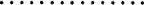 Předal:	Převzal: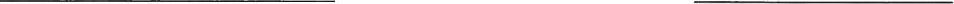 Pronajímatel	NájemceV Praze dne……………….Vrátil:	Převzal: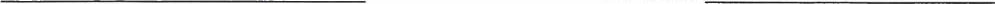 Druh vozidla:	Užitkové VozidloTovární značka:Obchodní značení:VIN:Barva:Technický průkaz č.:Počáteční stav km:Konečný stav km:Rok výroby:STK do:Součástí vozu je povinná výbava, plnohodnotné rezervní kolo.V Praze dne .	..Předal:	Převzal:Pronajímatel	NájemceV Praze dne……………….Vrátil:	Převzal:Příloha č. 3 - Ceník pronájmu VozidelOsobní vozidla - elektromobil/hybridOsobní vozidlaUžitková vozidla I.Užitková vozidla II.* Měsíc = 30 kalendářních dnůNárodní agentura pro komunikační a informační technologie, s. p.Národní agentura pro komunikační a informační technologie, s. p.se sídlem:Kodaňská 1441/46, Vršovice 101 00 Praha 10IČO:04767543DIČ:CZ04767543zastoupen:xxxxxxzapsán v obchodním rejstříkuvedeném Městským soudem v Praze, oddíl A, vložka77322bankovní spojení:xxxč.ú.: xxx(dále jen „Nájemce“)SPEED LEASE a.s.se sídlem:Benediktská 690/7, 110 00, Praha 1IČO:62912691DIČ:CZ62912691zastoupen:xxxzapsán/a v obchodním rejstříkuvedeném Městským soudem Praha, oddíl B, vložka13469bankovní spojení:(dále jen „Pronajímatel“)xxxč.ú.: xxxV Praze dne: (dle el podpisu)V Praze dne: (dle el podpisu)Technická specifikaceMin.požadavky zadavateleSplňuje ANO/NEosobní vozidlo kategorie M1 způsobilé proprovoz na pozemních komunikacích podle zákona č.56/2001 Sb.ANOANOMaximální stáří vozidla3 rokyANOMinimální počet míst k sezení5ANOTyp karoserieCombi, SedanANOMinimální objem zavazadlového prostoru550 lANOMinimální výkon motoru110 kWANOKlimatizaceANOANOIntegrovaná navigace s rádiem, USB a SDvstupemANOANOPovinná výbavaANOANOReflexní vesta pro každé sedadloANOANORezervní kolo + utahovací klíč na šrouby kol apříruční zvedák /sada pro nouzovou opravu pneuANOANOZáznam o dopravní nehoděANOANONáhradní vůz zdarma v případě poruchy nebo dopravní nehodyANO - pick up do 3 hodin od nahlášenínepojízdnosti vozidla na operátora poskytovateleANOAsistenční službaANO - 24 hod. denněANONon stop infolinkaANOANOÚplné vyřízení pojistných událostíANOANOHavarijní pojištění pro Evropu vč. pojištění věcí přepravovaných ve vozidle min. do hodnotyANO – pro Evropu vč. pojištění věcípřepravovaných ve vozidle min. do hodnoty100 000,-- KčANODálniční známkaANOpro každé vozidloANOPoplatek za rádio v každém vozeANOANOTechnická specifikaceMin.požadavky zadavateleSplňuje ANO/NEosobní vozidlo kategorie M1 způsobilé pro provoz na pozemních komunikacích podle zákona č.56/2001 Sb.ANOANOPohonelektromobil/hybridANODojezd min.500 kmANOMaximální stáří vozidla3 rokyANOMinimální počet míst k sezení5ANOMinimální objem zavazadlového prostoru520 lANOKlimatizaceANOANOIntegrovaná navigace s rádiem, USB a SDvstupemANOANOPovinná výbavaANOANOReflexní vesta pro každé sedadloANOANORezervní kolo + utahovací klíč na šrouby kol a příruční zvedák /sada pro nouzovou opravu pneuANOANOZáznam o dopravní nehoděANOANONáhradní vůz zdarma v případě poruchy nebo dopravní nehodyANO - pick up do 3 hodin od nahlášení nepojízdnosti vozidla na operátora poskytovateleANOAsistenční službaANO - 24 hod. denněANONon stop infolinkaANOANOÚplné vyřízení pojistných událostíANOANOHavarijní pojištění pro Evropu vč. pojištění věcí přepravovaných ve vozidle min. do hodnotyANO – pro Evropu vč. pojištění věcí přepravovaných ve vozidle min. do hodnoty 100 000,-- KčANODálniční známkaANOpro každé vozidloANOPoplatek za rádio v každém vozidleANOANOTechnická specifikaceMin.požadavky zadavateleSplňuje ANO/NEterénní pick-up do 3,5 t se zvýšenou průjezdností terénem způsobilý pro provoz na pozemních komunikacích podle zákona č.56/2001 Sb.ANOANOMaximální stáří vozidla3 rokyANOMinimální počet míst k sezení4ANOTyp karoserieRámová pick-up, double-cab (uzavřený nákladový prostor)ANOUžitná hmotnost min.0,85 tANOMinimální délka ložné plochy1,5 mANOMinimální šířka ložné plochy1,25 mANOPohonpohon zadních kol s možností 4x4 včetně uzávěrky diferenciálu a redukční převodovkyANOMinimální výkon motoru100 kWANOKlimatizaceANOANOIntegrovaná navigace s rádiem, USB a SDvstupemANOANOPovinná výbavaANOANOReflexní vesta pro každé sedadloANOANORezervní kolo + utahovací klíč na šrouby kol a příruční zvedák /sada pro nouzovou opravu pneuANOANOZáznam o dopravní nehoděANOANONáhradní vůz zdarma v případě poruchy nebo dopravní nehodyANO – pick up do 3 hodin od nahlášení nepojízdnosti vozidla na operátora poskytovateleANOAsistenční službaANO 24 hod. denněANONon stop infolinkaANOANOÚplné vyřízení pojistných událostíANOANOHavarijní pojištění pro Evropu vč. pojištění věcí přepravovaných ve vozidle min. do hodnotyANO – pro Evropu vč. pojištění věcí přepravovaných ve vozidle min. do hodnoty 100 000,-- KčANODálniční známkaANOpro každé vozidloANOPoplatek za rádio v každém vozidleANOANOTechnická specifikaceMin.požadavky zadavateleSplňuje ANO/NEosobní vozidlo kategorie M1 způsobilé pro provoz na pozemních komunikacích podle zákona č.56/2001 Sb.ANOANOMinimální světlá výška vozidla170 mmANOPohonpohon jedné nápravy s možností 4x4 nebo pohon 4x4ANOMaximální stáří vozidla3 rokyANOMinimální počet míst k sezení5ANOMinimální objem zavazadlového prostoru560 lANOVýkonmin. 110 kWANOKlimatizaceANOANOIntegrovaná navigace s rádiem, USB a SDvstupemANOANOPovinná výbavaANOANOReflexní vesta pro každé sedadloANOANORezervní kolo + utahovací klíčna šrouby kol a příruční zvedák /sada pro nouzovou opravu pneuANOANOZáznam o dopravní nehoděANOANONáhradní vůz zdarma v případě poruchy nebo dopravní nehodyANO – pick up do 3 hodin od nahlášení nepojízdnosti vozidla na operátora poskytovateleANOAsistenční službaANO - 24 hod. denněANONon stop infolinkaANOANOÚplné vyřízení pojistných událostíANOANOHavarijní pojištění pro Evropu vč. pojištění věcí přepravovaných ve vozidle min. do hodnotyANO – pro Evropu vč. pojištění věcí přepravovaných ve vozidle min. do hodnoty 100 000,-- KčANOSilniční daňANOANODálniční známkaANOpro každé vozidloANOPoplatek za rádio v každém vozeANOANONájemcePronajímatelNájemcePronajímatelKZMkategoriecena za 1 vůz osobní vozidla v Kč bez DPH bez ohledu najetých km61843310001 měsíc21497,0061843310003 měsíce20413,0061843310006 měsíců19954,00KZMkategoriecena za 1 vůz osobní vozidla v Kč bez DPH bez ohledu najetých km61843310001 měsíc21000,0061843310003 měsíce19000,0061843310006 měsíců18500,00KZMkategoriecena za 1 vůz užitková vozidla v Kč bez DPH bez ohledu najetých km61843310001 měsíc24859,0061843310003 měsíce22859,0061843310006 měsíců20589,00KZMkategoriecena za 1 vůz užitková vozidla v Kč bez DPH bez ohledu najetých km61843310001 měsíc21331,0061843310003 měsíce19547,0061843310006 měsíců18749,00